Version 1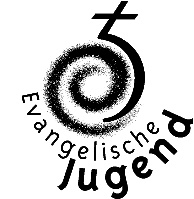 40. Vollversammlung der Evangelischen Jugend in Hessen und Nassau e. V.am 26.03.2022Antrag Nr. (wird von der Geschäftsstelle der EJHN ausgefüllt)Antragssteller*in: EJVD der Ev. Jugend im Dekanat XY/Vorstand der EJVD im Dekanat XYAntrag: [Antragstext bitte hier einfügen.]Begründung: [Begründungstext bitte hier einfügen.]